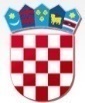    REPUBLIKA HRVATSKALIČKO - SENJSKA ŽUPANIJA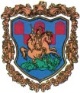        G R A D    S E N J	 GRADONAČELNIKKLASA: 402-03/22-01/32URBROJ: 2125-03/02-22-01Senj, 4. ožujka 2022.	Na temelju članka 10. stavka 1. točke 8. Zakona o pravu na pristup informacijama („Narodne novine“, broj 25/13 i 85/15), a u svrhu uvida u transparentnost rada jedinica lokalne i područne (regionalne) samouprave, Grad Senj objavljujeGradonačelnik:Jurica Tomljanović, dipl. ing. šum.PREGLED DODIJELJENIH DONACIJA GRADA SENJA U 2021. GODINIRED.
BR.NAZIV KORISNIKA NAZIV I/ILI SADRŽAJ PROJEKTA/PROGRAMADODIJELJENI IZNOS1.ZAJEDNICA SPORTOVA GRADA SENJARAZVITAK I PROMICANJE SPORTA NA PODRUČJU GRADA SENJA 1.000.000,002.OSNOVNA ŠKOLA S.S. KRANJČEVIĆA SENJ FINANCIRANJE RASHODA ZA UČITELJE U PROGRAMU PRODUŽENOG BORAVKA U O.Š. S.S. KRANJČEVIĆA SENJ, SUFINANCIRANJE RADA  KUHARICE U PŠ KRASNO,  FINANCIRANJE DODATNIH OBRAZOVNIH MATERIJALA ZA SVE UČENIKE309.015,833.SREDNJA ŠKOLA PAVLA RITTERA VITEZOVIĆA U SENJUSUFINANCIRANJE NADOGRADNJE I OSUVREMENJIVANJA POSTOJEĆE OPREME U NASTAVI ELEKTROTEHNIKE I RAČUNALSTVA35.000,004.GRADSKO DRUŠTVO CRVENOG KRIŽA SENJSUFINANCIRANJE REDOVNE DJELATNOSTI I PROVOĐENJA PROGRAMA "POMOĆ U KUĆI" 209.196,575.GRADSKA GLAZBA SENJSUFINANCIRANJE REDOVNE DJELATNOSTI33.871,366.UDRUGA UMIROVLJENIKA GRADA SENJASUFINANCIRANJE REDOVNE DJELATNOSTI 40.000,007.LOVAČKO DRUŠTVO "JAREBICA" SENJEKOLOGIJA I ZAŠTITA PRIRODE - UKLANJANJE DIVLJIH DEPONIJA IZVAN URBANE ZONE NA PODRUČJU GRADA SENJA10.000,008.UDRUGA HVIDR-a SENJPROMICANJE VRIJEDNOSTI DOMOVINSKOG RATA,  OBILJEŽAVANJE BITNIH DATUMA U DOMOVINSKOM RATU I SUDJELOVANJE U KOMEMORACIJAMA35.000,009.UDRUGA BRANITELJA "USKOK-SENJ"SOCIJALNA I PRAVNA ZAŠTITA HRVATSKIH BRANITELJA, TE OBILJEŽAVANJE DATUMA I DOGAĐAJA VEZANIH ZA NASTANAK I OPSTOJNOST HRVATSKE DRŽAVE35.000,0010.GRADSKI OGRANAK  UHDDR GRADA SENJ SUFINANCIRANJE REDOVNE DJELATNOSTI10.000,0011.HRVATSKI DOMOBRAN - OGRANAK SENJSUFINANCIRANJE REDOVNE DJELATNOSTI5.000,0012.SENJSKA LIGA PROTIV RAKA PREVENCIJOM PROTIV RAKA KOŽE - MELANOMA12.017,5213.UDRUGA SLIJEPIH LIČKO - SENJSKE ŽUPANIJESUFINANCIRANJE REDOVNE DJELATNOSTI 
"ZRAKA SVJETLOSTI NADE U TAMI"3.000,0014.PLANINARSKO DRUŠTVO "ZAVIŽAN" SENJSIGURNO U PLANINU - ODRŽAVANJE I GRAĐENJE PLANINARSKIH PUTEVA I OBJEKATA I EDUKACIJA ČLANOVA U SVRHU SIGURNOG KRETANJA PO PLANINSKIM PODRUČJIMA 7.500,0015.UDRUGA ZA OČUVANJE I PROMICANJE KULTURNIH I PRIRODNIH VRIJEDNOSTI KRAJA "PETROVA" STOLACPROSLAVA BLAGDANA SVETOG PETRA I PAVLA NA STOCU3.000,0016.KONJIČKI KLUB "ANA" SENJTERAPIJSKO JAHANJE I 8. SMOTRA KONJA - KRIVI PUT6.000,0017.ŠAHOVSKI KLUB VELEBIT SENJŠAHOVSKI TURNIR POVODOM DANA GRADA SENJA 2021.3.000,0018.MALONOGOMETNI KLUB ALUMNUS FUTSALFER SESVETE MALONOGOMETNI TURNIR TENIS SENJ 2021.15.000,0019.DRUŠTVO MULTIPLE SKLEROZE LIČKO - SENJSKE ŽUPANIJEOSIGURANJE USLUGE OSOBNOG ASISTENTA OSOBAMA S NAJTEŽOM  VRSTOM I STUPNJEM INVALIDITETA3.000,0020.ŽENSKA KLAPA "SENJKINJE"SUFINANCIRANJE REDOVNE DJELATNOSTI10.000,0021.KLUB MATURANATA SENJSKE GIMNAZIJESUSRET MATURANATA SENJSKE GIMNAZIJE3.277,2022.FRAN ŠOJAT, SENJ, AKADEMSKI SKLADATELJSUFINANCIRANJE GLAZBENOG SKLADATELJSTVA2.500,0023.IVONA ŠOJAT, SENJ, AKADEMSKA PIJANISTICASUFINANCIRANJE KONCERTRIRANJA2.500,0024.MATICA HRVATSKA OGRANAK SENJPROMOCIJA KNJIGE 
DVA STOLJEĆA UPLAKANE HRVATSKE - P.R.VITEZOVIĆ7.500,0025.SENJSKO MUZEJSKO DRUŠTVOTISKANJE SENJSKOG ZBORNIKA 4820.000,0026.UDRUGA ŠKOLJKASUFINANCIRANJE REDOVNE DJELATNOSTI5.000,0027.DVD SENJ"KUP GRADA SENJA" - NATJECANJE VATROGASNE MLADEŽI I PODMLATKA3.000,0028.NK NEHAJNABAVA SPORTSKE OPREME ZA SVE NOGOMETNE KATEGORIJE50.000,0029.IVAN BARBIĆ, SENJNAGRADA MOTIVACIJSKO - EDUKATIVNOG SADRŽAJA ZA OSVOJENO DRUGO MJESTO NA EUROPSKOM KADETSKOM RUKOMETNOM PRVENSTVU I TITULU NAJBOLJEG LIJEVOG KRILA EUROPE5.000,0030.NIKA LOPAC, SENJNAGRADA MOTIVACIJSKO - EDUKATIVNOG SADRŽAJA ZA OSVOJENO TREĆE MJESTO NA EUROPSKOM JUNIORSKOM BOKSAČKOM PRVENSTVU3.000,0031.IVA ZRILIĆ, SENJNAGRADA MOTIVACIJSKO - EDUKATIVNOG SADRŽAJA ZA OSVOJENO PETO MJESTO NA EUROPSKOM KADETSKOM RUKOMETNOM PRVENSTVU1.500,0032.NIKOLINA PLEŠA, SENJNAGRADA MOTIVACIJSKO - EDUKATIVNOG SADRŽAJA ZA OSVOJENO PETO MJESTO NA EUROPSKOM KADETSKOM RUKOMETNOM PRVENSTVU1.500,0033.DINO SELAK, SENJNAGRADA MOTIVACIJSKO - EDUKATIVNOG SADRŽAJA ZA OSVOJENU TITULU KADETSKOG PRVAKA HRVATSKE U BOKSU U KATEGORIJI DO 44 KG1.500,0034.DOM ZDRAVLJA SENJSUFINANCIRANJE RADA PODRUČNIH AMBULANTI, SUFINANCIRANJE  OBAVLJANJA SPECIJALISTIČKE DJELATNOSTI, FINANCIRANJE SPECIJALIZACIJE IZ PEDIJATRIJE348.515,3035.VATROGASNA ZAJEDNICA GRADA SENJASUFINANCIRANJE REDOVNE DJELATNOSTI310.000,0036.HGSS - STANICA GOSPIĆSUFINANCIRANJE REDOVNE DJELATNOSTI30.000,0037.USTANOVA ZA RAZVOJ GRADA SENJASUFINANCIRANJE REDOVNE DJELATNOSTI349.895,5838.ŽUPA UZNESENJA BDM SENJPASTORALNI PROGRAM ŽUPE35.000,0039.ŽUPA SVETI JURAJPASTORALNI PROGRAM ŽUPE SV. JURJA,  SV.LUKE - LUKOVO OTOČKO, SV. JAKOVA - STARIGRAD KOD SENJA, SV. JOSIPA - JABLANAC15.000,0040.ŽUPA SV. MIHOVIL ARKANĐEO VRATNIKDUHOVNO-PUČKA MANIFESTACIJA "MIHOLJA" VRATNIK3.000,0041.ŽUPNI URED SENJSUFINANCIRANJE UREĐENJA DRVENE NADSTREŠNICE NA PROSTORU ISPRED CRKVE SV. PETRA I PAVLA NA STOCU - ŽUPA SENJSKA DRAGA17.500,0042.ŽUPA SVETI JURAJSUFINANCIRANJE IZRADE DIJELA NOVIH KLUPA U ŽUPNOJ CRKVI SV. JURJA, SANACIJA ŠTETA NASTALIH NA KROVOVIMA ŽUPNOG STANA I ŽUPNE CRKVE U SVETOM JURJU, SAKRISTIJE U ŽUPNOJ CRKVI U STARIGRADU KOD SENJA I SAKRISTIJE U ŽUPNOJ CRKVI U JABLANCU90.000,00UKUPNO OD 01.01. DO 31.12.2021.UKUPNO OD 01.01. DO 31.12.2021.UKUPNO OD 01.01. DO 31.12.2021.3.089.789,36